 Земское собрание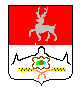 Большемурашкинского района Нижегородской области Р Е Ш Е Н И Е                   19.02.2009 г.                                                                                               № 05Об утверждении Положения об Администрации Большемурашкинского муниципального района Нижегородской областиВ соответствии со статьёй 37 Федерального закона от 6 октября 2003 года № 131-ФЗ «Об общих принципах  организации местного самоуправления в Российской Федерации» (в редакции Федерального закона от 03.12.2008 г. № 246-ФЗ),  Уставом Большемурашкинского муниципального района Земское собрание  р е ш и л о:1.Утвердить прилагаемое Положение об Администрации Большемурашкинского муниципального района Нижегородской области.2.Настоящее решение вступает в силу с момента его опубликования в районной газете «Знамя».Глава местного самоуправления,председатель Земского собрания                                           Е.Ю.Кныш Приложение к решению Земского собранияБольшемурашкинского районаот 19.02.2009 г.   № 05(с изм от 24.12.2010г № 99, От 12.12.2014 № 26, от 30.08.2016 № 55, от 14.12.2018 № 66 от 27.06.2019 №34, от 10.12.2019 № 38)ПОЛОЖЕНИЕоб администрации Большемурашкинского муниципального района Нижегородской области ОБЩИЕ  ПОЛОЖЕНИЯ     1.1.Администрация Большемурашкинского  муниципального района (далее - Администрация) – исполнительно-распорядительный орган  Большемурашкинского муниципального района, наделенный Уставом  Большемурашкинского муниципального района  полномочиями по решению  вопросов местного значения и отдельными государственными полномочиями, переданными ему федеральными Законами и законами Нижегородской области.       Администрация в соответствии  с п.2 статьи 41 Федерального Закона от 06.10.2003 г. № 131-ФЗ «Об общих принципах организации местного самоуправления в Российской Федерации» имеет организационно-правовую форму – муниципальное казенное учреждение.        Администрация  образуется для осуществления управленческих функций     1.2.Администрация в своей деятельности руководствуется Конституцией Российской Федерации, законодательством Российской Федерации и  Нижегородской области, Уставом Большемурашкинского муниципального района, нормативно-правовыми актами Земского собрания, Главы местного самоуправления,  администрации Большемурашкинского муниципального района, настоящим  Положением.     1.3.Администрация осуществляет исполнительную и распорядительную деятельность, направленную на исполнение решений  Земского собрания,  муниципальных правовых актов администрации района и правовых актов  органов государственной власти Нижегородской области, принятых в пределах их компетенции.     1.4.Администрацию района возглавляет глава местного самоуправления Большемурашкинского муниципального  района. Глава местного самоуправления избирается   Земским собранием из числа кандидатов, представленных конкурсной комиссией по результатам конкурса.     1.5.Администрация несет ответственность за деятельность администрации  перед населением Большемурашкинского муниципального района и Земским собранием.     1.6.Администрация района подотчетна непосредственно Земскому собранию.     1.7.Администрация  обладает правами юридического лица, финансируется за счет средств районного бюджета, имеет расчетный и иные счета в банке, печать с изображением герба и со своим  наименованием, соответствующие печати и штампы.      Основанием для государственной регистрации органов администрации района в качестве юридических лиц являются решение Земского собрания района об утверждении соответствующего органа и утверждение Земским собранием Положения об этом органе.     1.8.Полное  наименование: Администрация Большемурашкинского  муниципального района Нижегородской области. Сокращенное наименование: Администрация Большемурашкинского района.     1.9.Место нахождения: 606360, Нижегородская область, Большемурашкинский район, рабочий посёлок Большое  Мурашкино, ул. Свободы, д.86.II. ФИНАНСОВАЯ И  ЭКОНОМИЧЕСКАЯ  ОСНОВЫ  ДЕЯТЕЛЬНОСТИ АДМИНИСТРАЦИИ.     2.1.Администрация финансируется в соответствии со сметой доходов и расходов в пределах средств, предусмотренных на эти цели в бюджете района.          Расходы на обеспечение деятельности администрации района и ее органов предусматриваются в бюджете района отдельной строкой.     2.2.Финансовую и экономическую основу деятельности администрации района составляют находящиеся в оперативном  управлении администрации района муниципальное имущество и средства местного бюджета.III. СТРУКТУРА И  ОРГАНИЗАЦИЯ  ДЕЯТЕЛЬНОСТИ  АДМИНИСТРАЦИИ.     3.1. Администрация формируется главой местного самоуправления  района в соответствии с федеральными законами, законами Нижегородской области, Уставом района.     3.2.Структура администрации утверждается Земским собранием по представлению главы местного самоуправления района.            Администрация и ее отраслевые (функциональные) органы являются органами местного самоуправления Большемурашкинского муниципального района     3.3.Структура каждого отраслевого (функционального) органа Администрации, его функции и задачи регламентируются отдельными Положениями.     3.4.Все отраслевые (функциональные) органы Администрации находятся в подчинении главы местного самоуправления района, а их руководители подотчетны ему и ответственны перед ним.     3.5.Отраслевыми (функциональными) органами администрации являются комитет, управления, отделы,сектора( далее структурные подразделения) которые решают вопросы местного значения, отнесенные к их ведению.(реш. от 14.12.2018 № 66)      Структурные подразделения (реш. от 14.12.2018 № 66) осуществляют организационно-распорядительную  (исполнительную) деятельность, направленную на исполнение федеральных законов, Указов Президента РФ, постановлений и распоряжений Правительства РФ, законов Нижегородской области, Указав и распоряжений Губернатора Нижегородской области, постановлений и распоряжений Правительства Нижегородской области, муниципальных правовых актов  Земского собрания и администрации Большемурашкинского района.     3.6.Комитет, управления и отделы Администрации возглавляются председателем комитета, начальниками управлений, отделов, которые в целях осуществления своих полномочий готовят проекты муниципальных правовых актов. При наделении их правом юридического лица издают индивидуальные правовые акты в форме распоряжений и  приказов.     3.7.Отраслевые (функциональные) органы Администрации содержатся за счет средств бюджета района и могут наделяться правом юридического лица.     3.8.Отраслевые (функциональные) органы при наделении их правом юридического лица могут иметь свою печать, лицевые счета, распорядителей бюджетных средств, заключать договоры с организациями, гражданами, осуществлять иную деятельность в пределах своих полномочий.      3.9.Отраслевые (функциональные) органы создаются с целью обеспечения деятельности Администрации в целом.     3.10.Глава местного самоуправления района имеет заместителей.     3.11.Количественный состав заместителей  определяется главой местного самоуправления района в соответствии со структурой Администрации, утвержденной решением Земского собрания. Распределение обязанностей между заместителями устанавливается муниципальным правовым актом  администрации, в котором указываются органы и службы Администрации, в отношении которых каждый заместитель осуществляет функции руководства, согласования и контроля, а также круг вопросов, входящих в их компетенцию.     3.12.В случае досрочного прекращения полномочий главы местного самоуправления района или его временного отсутствия (отпуск, болезнь, длительная командировка и др.) полномочия главы местного самоуправления района  исполняет заместитель главы местного самоуправления района.( реш. от 14.12.2018 № 66 и от 27.06.2019 № 34)     3.13.В качестве совещательного органа при главе местного самоуправления района  и его заместителях могут создаваться коллегии и комиссии (советы). Полномочия и порядок их деятельности определяются соответствующими положениями, утвержденными нормативно-правовым актом  администрации района.      3.14. Организация деятельности Администрации осуществляется в соответствии с Регламентом администрации Большемурашкинского муниципального района Нижегородской области, утвержденным постановлением главы администрации.IV. ОСНОВНЫЕ ЗАДАЧИ АДМИНИСТРАЦИИ.     Основными задачами администрации являются:     4.1.Создание организационных условий для осуществления полномочий администрации, определенных действующим законодательством, и осуществления согласованного функционирования исполнительно-распорядительного органа местного самоуправления  района.     4.2.Взаимодействие администрации с иными органами местного самоуправления района, органами государственной власти Нижегородской области, организациями, предприятиями, учреждениями района.     4.3.Реализация основных направлений и механизмов проводимой кадровой политики, решение кадровых вопросов, развитие муниципальной службы.     4.4.Осуществление государственной политики в сфере информатизации и координации деятельности органов местного самоуправления по вопросам информационного обеспечения, в том числе по вопросам формирования, использования и защиты местных информационных ресурсов, а также организации доступа к ним.     4.5.Деятельность администрации района в направлении взаимодействия с муниципальными образованиями  района и координация их работы.      4.6. Обеспечение при реализации своих полномочий приоритета целей и задач по развитию конкуренции на товарных рынках в установленной сфере деятельности.(реш от 10.12.2019 № 38).V. ПОЛНОМОЧИЯ АДМИНИСТРАЦИИ.5.1. К полномочиям администрации района относится:1) обеспечение исполнения полномочий органами местного самоуправления района по решению вопросов местного значения района в соответствии с федеральными и областными законами, нормативными правовыми актами Земского собрания, постановлениями и распоряжениями главы администрации района;2) создание муниципальных предприятий и учреждений, осуществление финансового обеспечения деятельности муниципальных казенных учреждений и финансового обеспечения выполнения муниципального задания бюджетными и автономными муниципальными учреждениями, а также осуществление закупок товаров, работ, услуг для обеспечения муниципальных нужд; 3) организация сбора статистических показателей, характеризующих состояние экономики и социальной сферы района, предоставление указанных данных органам государственной власти, установленных Правительством Российской  Федерации;4) осуществление международных и внешнеэкономических связей в соответствии с федеральными законами;5) защита прав потребителей;6) владение, пользование и распоряжение имуществом, находящимся в муниципальной собственности района; 7) организация в границах муниципального района электро- и газоснабжения поселений в пределах полномочий, установленных законодательством Российской Федерации;        8) дорожная деятельность в отношении автомобильных дорог местного значения вне границ населенных пунктов в границах муниципального района, осуществление муниципального контроля за сохранностью автомобильных дорог местного значения вне границ населенных пунктов в границах муниципального района, организация дорожного движения и обеспечение безопасности дорожного движения на них, а также осуществление иных полномочий в области использования автомобильных дорог и осуществления дорожной деятельности в соответствии с законодательством Российской Федерации;       9) создание условий для предоставления транспортных услуг населению и организация транспортного обслуживания населения между поселениями в границах района;     10) участие в профилактике терроризма и экстремизма, а также в минимизации и (или) ликвидации последствий проявлений терроризма и экстремизма на территории муниципального района;      11) разработка и осуществление мер, направленных на укрепление межнационального и межконфессионального согласия, поддержку и развитие языков и культуры народов Российской Федерации, проживающих на территории муниципального района, реализацию прав национальных меньшинств, обеспечение социальной и культурной адаптации мигрантов, профилактику межнациональных (межэтнических) конфликтов;      12) участие в предупреждении и ликвидации последствий чрезвычайных ситуаций на территории района;      13) организация охраны общественного порядка на территории района муниципальной милицией;      14) организация мероприятий межпоселенческого характера по охране окружающей среды;      15) организация предоставления общедоступного и бесплатного дошкольного, начального общего, основного общего, среднего общего образования по основным общеобразовательным программам в муниципальных образовательных организациях (за исключением полномочий по финансовому обеспечению реализации основных общеобразовательных программ в соответствии с федеральными государственными образовательными стандартами), организация предоставления дополнительного образования детей в муниципальных образовательных организациях (за исключением дополнительного образования детей, финансовое обеспечение которого осуществляется органами государственной власти субъекта Российской Федерации), создание условий для осуществления присмотра и ухода за детьми, содержания детей в муниципальных образовательных организациях, а также осуществление в пределах своих полномочий мероприятий по обеспечению организации отдыха детей в каникулярное время, включая мероприятия по обеспечению безопасности их жизни и здоровья;16)  создание условий для оказания медицинской помощи населению на территории муниципального района (за исключением территорий поселений, включенных в утвержденный Правительством Российской Федерации перечень территорий, население которых обеспечивается медицинской помощью в медицинских организациях, подведомственных федеральному органу исполнительной власти, осуществляющему функции по медико-санитарному обеспечению населения отдельных территорий) в соответствии с территориальной программой государственных гарантий бесплатного оказания гражданам  медицинской помощи;       17) участие в организации деятельности по сбору (в том числе раздельному сбору), транспортированию, обработке, утилизации, обезвреживанию, захоронению твердых коммунальных отходов на территории  муниципального района;        18) утверждение схемы размещения рекламных конструкций, выдача разрешений на установку и эксплуатацию рекламных конструкций на территории муниципального района, аннулирование таких разрешений, выдача предписаний о демонтаже самовольно установленных рекламных конструкций на территории муниципального района, осуществляемые в соответствии с Федеральным законом от 13 марта 2006 года N 38-ФЗ "О рекламе" ;       19)формирование и содержание муниципального архива, включая хранение архивных фондов поселений;20) содержание на территории района межпоселенческих мест захоронения, организация ритуальных услуг, а также мест захоронения животных;21) создание условий для обеспечения поселений, входящих в состав района, услугами связи, общественного питания, торговли и бытового обслуживания;22) организация библиотечного обслуживания населения межпоселенческими библиотеками, комплектование и обеспечение сохранности их библиотечных фондов;         23) Создание условий для обеспечения поселений, входящих в состав муниципального района, услугами по организации досуга и услугами организаций культуры;        24) создание условий для развития местного традиционного народного художественного творчества в поселениях, входящих в состав муниципального района;    25) сохранение, использование и популяризация объектов культурного наследия (памятников истории и культуры), находящихся в собственности муниципального района, охрана объектов культурного наследия (памятников истории и культуры) местного (муниципального) значения, расположенных на территории муниципального района.26) организация и осуществление мероприятий по территориальной обороне и гражданской обороне, защите населения и территории муниципального района от чрезвычайных ситуаций природного и техногенного характера;27) создание, развитие и обеспечение охраны лечебно-оздоровительных местностей и курортов местного значения на территории района, а также осуществление муниципального контроля в области использования и охраны особо охраняемых природных территорий местного значения;        28) организация и осуществление мероприятий по мобилизационной подготовке муниципальных предприятий и учреждений, находящихся на территории муниципального района;29) осуществление мероприятий по обеспечению безопасности людей на водных объектах, охране их жизни и здоровья.         30)     создание условий для развития сельскохозяйственного производства в поселениях, расширения рынка сельскохозяйственной продукции, сырья и продовольствия, содействие развитию малого и среднего предпринимательства;        31) Обеспечение условий для развития на территории муниципального района физической культуры, школьного спорта и массового спорта, организация проведения официальных физкультурно-оздоровительных и спортивных мероприятий муниципального района;        32) организация и осуществление мероприятий межпоселенческого характера по работе с детьми и молодежью;       33) осуществление в пределах, установленных водным законодательством Российской Федерации, полномочий собственника водных объектов, установление правил использования водных объектов общего пользования для личных и бытовых нужд, включая обеспечение свободного доступа граждан к водным объектам общего пользования и их береговым полосам;оказание поддержки социально ориентированным некоммерческим организациям, благотворительной деятельности и добровольчеству;      34)  осуществление муниципального лесного контроля;            35) обеспечение выполнения работ, необходимых для создания искусственных земельных участков для нужд муниципального района, проведение открытого аукциона на право заключить договор о создании искусственного земельного участка в соответствии с федеральным законом;36) осуществление мер по противодействию коррупции в границах муниципального района;        37) присвоение адресов объектам  адресации,  изменение,  аннулирование  адресов,  присвоение  наименований  элементам  улично-дорожной  сети  (за исключением  автомобильных  дорог  федерального  значения,  автомобильных  дорог  регионального  или   межмуниципального   значения),   наименований  элементам  планировочной  структуры  в  границах  межселенной  территории  муниципального  района,  изменение,  аннулирование  таких   наименований, размещение информации в государственном адресном реестре.        38)  осуществление муниципального земельного контроля на межселенной территории муниципального района.      39) организация в соответствии с Федеральным законом от 24 июля 2007 года № 221-ФЗ "О государственном кадастре недвижимости" выполнения комплексных кадастровых работ и утверждение карты-плана территории.      40) материально-техническое обеспечение подготовки и проведения муниципальных выборов, местного референдума, голосования по отзыву депутата, голосования по вопросам изменения границ района, его преобразования;      41) учреждение печатного средства массовой информации для опубликования муниципальных правовых актов, иной официальной информации;      42) ведение информационной системы обеспечения градостроительной деятельности, осуществляемой на территории района, резервирование и изъятие, земельных участков в границах района для муниципальных нужд;      43) осуществление полномочий регулирующего органа тарифов коммунального комплекса;      44) утверждение Положения о премиях, наградах Администрации района;      45) разработка, утверждение и реализация муниципальных программ;      46) утверждение и реализация муниципальных программ в области энергосбережения и повышения энергетической эффективности, организация проведения энергетического обследования многоквартирных домов, помещения в которых составляют муниципальный жилищный фонд в границах муниципального образования, организация и проведение иных мероприятий, предусмотренных законодательством об энергосбережении и о повышении энергетической эффективности.47) организация профессионального образования и дополнительного профессионального образования муниципальных служащих и работников муниципальных учреждений, организация подготовки кадров для муниципальной службы в порядке, предусмотренном законодательством Российской Федерации об образовании и законодательством Российской Федерации о муниципальной службе; 48)  создание, реорганизация, ликвидация муниципальных образовательных организаций (за исключением создания муниципальных образовательных организаций высшего образования), осуществление функций и полномочий учредителей муниципальных образовательных организаций.	5.2. Администрация района имеет право на:1) создание музеев муниципального района;2) участие в осуществлении деятельности по опеке и попечительству;3) создание условий для осуществления деятельности, связанной с реализацией прав местных национально-культурных автономий на территории муниципального района;4) оказание содействия национально-культурному развитию народов Российской Федерации и реализации мероприятий в сфере межнациональных отношений на территории муниципального района;5) создание условий для развития туризма.6) оказание поддержки общественным наблюдательным комиссиям, осуществляющим общественный контроль за обеспечением прав человека и содействие лицам, находящимся в местах принудительного содержания;7) оказание поддержки общественным объединениям инвалидов, а также созданным общероссийскими общественными объединениями инвалидов организациям в соответствии с Федеральным законом от 24 ноября 1995 года N 181-ФЗ "О социальной защите инвалидов в Российской Федерации"»;8) осуществление мероприятий, предусмотренных Федеральным законом "О донорстве крови и ее компонентов"; 9) осуществление муниципального контроля в области торговой деятельности в соответствии с законодательством Российской Федерации.        10) создание условий для организации проведения независимой оценки качества условий оказания услуг организациями в порядке и на условиях, которые установлены федеральными законами, а также применение результатов независимой оценки качества условий оказания услуг организациями при оценке деятельности руководителей подведомственных организаций и осуществление контроля за принятием мер по устранению недостатков, выявленных по результатам независимой оценки качества условий оказания услуг организациями, в соответствии с федеральными законами;11) осуществление мероприятий в сфере профилактики правонарушений, предусмотренных Федеральным законом «Об основах системы профилактики правонарушений в Российской Федерации»;12)  	оказание содействия развитию физической культуры и спорта инвалидов, лиц с ограниченными возможностями здоровья, адаптивной физической культуры и адаптивного спорта. 13) осуществление мероприятий по защите прав потребителей, предусмотренных Законом Российской Федерации от 7 февраля 1992 года N 2300-1 "О защите прав потребителей".5.3. Администрация района вправе осуществлять иные полномочия в соответствии с федеральными законами и законами Нижегородской области.       5.4. Администрация вправе участвовать в организации и финансировании:         1) проведения оплачиваемых общественных работ;          2) временного трудоустройства несовершеннолетних в возрасте от 14 до 18 лет в свободное от учебы время, безработных граждан, испытывающих трудности в поиске работы, безработных граждан в возрасте от 18 до 20 лет из числа выпускников образовательных учреждений начального и среднего профессионального образования, ищущих работу впервые;        3) ярмарок вакансий и учебных рабочих мест.5.5. Администрация вправе устанавливать перечень случаев, когда предоставление находящихся в муниципальной собственности земельных участков, а также земельных участков, государственная собственность на которые не разграничена и которыми в соответствии с земельным законодательством они имеют право распоряжаться, осуществляется исключительно на торгах.VI.Глава местного самоуправления района6.1. Глава местного самоуправления Большемурашкинского муниципального  района  является высшим должностным лицом района и наделяется настоящим Уставом в соответствии с Федеральным законом от 06 октября 2003г.  №131-ФЗ «Об общих принципах организации местного самоуправления в Российской Федерации» собственными полномочиями по решению вопросов местного значения. 6.2. Срок полномочий главы местного самоуправления  составляет пять лет.6.3. Глава местного самоуправления избирается  Земским собранием из числа кандидатов, представленных конкурсной комиссией по результатам конкурса, и возглавляет местную администрацию.           В случае досрочного прекращения полномочий главы местного самоуправления  срок полномочий вновь избранного главы местного самоуправления не может быть менее двух лет.           Полномочия главы местного самоуправления   начинаются со дня его вступления в должность и прекращаются в день вступления в должность вновь избранного главы местного самоуправления.  Порядок проведения конкурса по отбору кандидатур на должность главы местного самоуправления устанавливается  Земским собранием района. Порядок проведения конкурса должен предусматривать опубликование условий конкурса, сведений о дате, времени и месте его проведения не позднее чем за 20 дней и до дня проведения конкурса.Общее число членов конкурсной комиссии  устанавливается Земским собранием.  Половина членов конкурсной комиссии назначается Земским собранием района, а другая половина  - Губернатором Нижегородской  области.    6.6.Выдвижение участников конкурса по отбору кандидатур на должность главы местного самоуправления   вправе осуществлять Губернатор Нижегородской области, депутатские объединения (фракции) в Земском собрании, депутаты Земского собрания численностью не менее одной трети от установленного числа депутатов, политические партии, иные общественные объединения.       6.7. Кандидатом на должность главы местного самоуправления может быть зарегистрирован гражданин, который на день проведения конкурса не имеет в соответствии с Федеральным законом от 12 июня 2002 года № 67-ФЗ «Об основных гарантиях избирательных прав и права на участие в референдуме граждан Российской федерации» ограничений пассивного избирательного права   для избрания выборным должностным лицом  местного самоуправления.     6.8.Право на участие в конкурсе по отбору кандидатур на должность главы местного самоуправления, в соответствии с решением Земского собрания имеют граждане, отвечающие требованиям, предъявляемым федеральным законодательством и законодательством Нижегородской области к кандидатам на должность главы местной администрации, назначаемого по контракту.       6.9.Земскому собранию для проведения голосования по кандидатурам на должность главы местного самоуправления  представляется не менее двух зарегистрированных конкурсной комиссией кандидатов.      6.10.Глава местного самоуправления избирается Земским собранием открытым голосованием большинством голосом от установленной численности депутатов Земского собрания.       6.11.Избранным на должность главы местного самоуправления   считается кандидат, за которого проголосовало большинство от установленной численности депутатов Земского собрания.     6.12. В случае если на должность главы местного самоуправления   было выдвинуто, представлено конкурсной комиссией более двух кандидатов и ни один из них не набрал требуемого для избрания числа голосов, проводится второй тур голосования по двум кандидатам, получившим наибольшее число голосов.       6.13. Избранным на должность главы местного самоуправления по итогам второго тура голосования считается кандидат, за которого проголосовало большинство от установленной численности депутатов Земского собрания.      6.14. В случае досрочного прекращения полномочий главы местного самоуправления избрание главы местного самоуправления, избираемого по результатам конкурса, осуществляется не позднее чем через шесть месяцев со дня такого прекращения полномочий.При этом если до истечения срока полномочий Земского собрания района осталось менее шести месяцев, избрание главы местного самоуправления из числа кандидатов, представленных конкурсной комиссией по результатам конкурса осуществляется в течение трех месяцев со дня избрания Земского собрания района в правомочном составе.6.15. В случае, если глава местного самоуправления, полномочия которого прекращены досрочно на основании правового акта  Губернатора Нижегородской области об отрешении от должности главы местного самоуправления либо на основании решения Земского собрания об удалении главы местного самоуправления в отставку, обжалует данные правовой акт или решение в судебном порядке, Земское собрание не вправе принимать решение об избрании главы местного самоуправления, избираемого Земским из числа кандидатов, представленных конкурсной комиссией по результатам конкурса, до вступления решения суда в законную силу.6.16. В случае досрочного прекращения полномочий главы местного самоуправления района либо применения к нему по решению суда мер процессуального принуждения в виде заключения под стражу или временного отстранения от должности, или его временного отсутствия (отпуск, болезнь, длительная командировка и др.) полномочия главы местного самоуправления района исполняет заместитель главы администрации района.                         VII. Полномочия главы местного самоуправленияГлава местного самоуправления  осуществляет следующие полномочия:1) представляет район в отношениях с органами местного самоуправления других муниципальных образований, органами государственной власти, гражданами и организациями, без доверенности действует от имени района;2) подписывает и обнародует в порядке, установленном Уставом, нормативные правовые акты, принятые Земским собранием;3) издает в пределах своих полномочий правовые акты;4) вправе требовать созыва внеочередного заседания Земского собрания;       5) обладает правом внесения в Земское собрание проектов муниципальных правовых актов;6) вносит на рассмотрение Земского собрания изменения в устав района;7) проводит личный прием граждан не реже одного раза в месяц, рассматривает предложения, заявления и жалобы, принимает по ним решения в пределах своих полномочий;8) от имени района заключает договора и соглашения с органами государственной власти, органами местного самоуправления и другими муниципальными образованиями о сотрудничестве в экономической  и социально-культурной сферах;9) вправе назначать публичные слушания во вопросам непротиворечащим действующему законодательству;10) обладает правом инициативы по проведению собраний, конференций граждан, а также по проведению опросов;11) руководит работой администрации района и ее структурных подразделений, отраслевых (функциональных) органов. Отвечает в рамках своих полномочий за исполнением решений Земского собрания района; 12) разрабатывает и предоставляет на утверждение Земского собрания структуру администрации района, формирует штат администрации района в пределах утвержденных в бюджете района на эти цели средств, утверждает положения о структурных подразделениях района, распределяет обязанности между должностными лицами администрации района, вносит в Земское собрание проекты решений Земского собрания, предлагает вопросы в повестку дня заседаний Земского собрания;13) в пределах своих полномочий, установленных федеральными законами, законами Нижегородской области, Уставом, правовыми актами Земского собрания издает постановления, распоряжения администрации района по вопросам местного значения и вопросам, связанных с осуществлением отдельных государственных полномочий, переданных органами государственной власти органам местного самоуправления,  также распоряжения администрации по вопросам организации деятельности администрации района;14) обращается в Земское собрание с инициативой о проведении местного референдума;15) вносит предложение в Земское собрание о присвоении почетных званий;16) представляет на утверждение Земского собрания проект бюджета района и отчет об его исполнении;17) представляет на рассмотрение Земского собрания проекты нормативных правовых актов о введении или отмене местных налогов, а также другие правовые акты, предусматривающие расходы, покрываемые за счет бюджета района;18) формирует администрацию района и руководит ее деятельностью в соответствии с  Уставом и Положением об администрации района;19) назначает и освобождает от должности заместителей главы администрации района, руководителей отраслевых органов;20) принимает меры поощрения и дисциплинарной ответственности к назначенным им должностным лицам;21) представляет на утверждение Земского собрания планы и программы социально-экономического развития района, отчеты об их исполнении;22) рассматривает отчеты и доклады руководителей органов администрации района;23) утверждает уставы муниципальных учреждений и предприятий;24) назначает и освобождает от должности руководителей муниципальных учреждений и предприятий;25) принимает меры по обеспечению и защите интересов района в суде, арбитражном суде, а также соответствующих органах государственной власти и управления;26) от имени администрации района подписывает исковые заявления в суды;27) исполняет бюджет района, утвержденный Земским собранием, распоряжается средствами района в соответствии с утвержденным Земским собранием бюджетом и бюджетным законодательством Российской Федерации;28) выступает гарантом экологической безопасности района, возглавляет и координирует деятельность по предотвращению чрезвычайных ситуаций в районе и ликвидации их последствий;29) принимает меры к сохранению, реконструкции и использованию памятников истории и культуры района;30) осуществляет иные полномочия установленные федеральными законами, Указами Президента и постановлениями Правительства РФ, законами Нижегородской области,  Уставом, решениями Земского собрания принятых в пределах их полномочий.Раздел  VIII. Муниципальные правовые акты администрации района8.1.  Глава местного самоуправления в пределах своих полномочий, установленных федеральными законами, законами Нижегородской области, уставом района, нормативными правовыми актами Земского собрания, издает постановления  по вопросам местного значения и вопросам, связанным с осуществлением отдельных государственных полномочий, переданных органам местного самоуправления федеральными законами и законами Нижегородской области, а также распоряжения местной администрации по вопросам организации работы местной администрации.  8.2. Проекты муниципальных нормативных правовых актов, затрагивающие вопросы осуществления предпринимательской и инвестиционной деятельности, подлежат оценке регулирующего воздействия, проводимой органами местного самоуправления в порядке, установленном муниципальными нормативными правовыми актами в соответствии с законом Нижегородской области.Оценка регулирующего воздействия проектов муниципальных нормативных правовых актов проводится в целях выявления положений, вводящих избыточные обязанности, запреты и ограничения для субъектов предпринимательской и инвестиционной деятельности или способствующих их введению, а также положений, способствующих возникновению необоснованных расходов субъектов предпринимательской и инвестиционной деятельности и местных бюджетов.Муниципальные правовые акты района вступают в силу в порядке, установленном Уставом Большемурашкиснкого муниципального района.       8.3. Глава местного самоуправления имеет право отклонить нормативный правовой акт, принятый Земским собранием. В этом случае указанный нормативный правовой акт в течение 10 дней возвращается в Земское собрание  с мотивированным обоснованием его отклонения либо с предложениями о внесении в него изменений и дополнений. Если глава местного самоуправления отклонит нормативный правовой акт, он вновь рассматривается Земским собранием. Если при повторном рассмотрении указанный нормативный правовой акт будет одобрен в ранее принятой редакции большинством не менее двух третей от установленной численности депутатов Земского собрания, он подлежит подписанию главой местного самоуправления в течение семи дней и обнародованию. 8.4.  Муниципальные правовые акты района не имеют обратной силы и вступают в действие со дня их принятия (издания) либо со дня, указанного в самом акте.8.5. Муниципальные нормативные правовые акты, затрагивающие права, свободы и обязанности человека и гражданина, устанавливающие правовой статус организаций, учредителем которых выступает муниципальное образование, а также соглашения, заключаемые между органами местного самоуправления вступают в силу после их официального опубликования (обнародования) в районной газете «Знамя».      Муниципальные правовые акты, указанные в части первой настоящего пункта, могут быть обнародованы путем их размещения на официальном сайте администрации Большемурашкинского муниципального района в информационно-телекоммуникационной сети Интернет и (или) в здании библиотеки муниципального бюджетного учреждения культуры «Районный центр культуры и досуга».     Официальным опубликованием муниципального правового акта или соглашения, заключенного между органами местного самоуправления, считается первая публикация его полного текста в периодическом печатном издании – районной газете «Знамя», распространяемом в Большемурашкинском муниципальном районе.Для официального опубликования  муниципальных правовых актов и соглашений органы местного самоуправления вправе также использовать сетевое издание. В случае опубликования (размещения) полного текста муниципального правового акта в официальном сетевом издании объемные графические и табличные приложения к нему в печатном издании могут не приводиться.8.6. Порядок опубликования (обнародования) муниципальных правовых актов, соглашений, заключаемых между органами местного самоуправления, устанавливается  настоящим уставом и должен обеспечивать возможность ознакомления с ними граждан, за исключением муниципальных правовых актов или их отдельных положений, содержащих сведения, распространение которых ограничено федеральным законом. 8.7. Муниципальные правовые акты могут быть отменены или их действие может быть приостановлено органами местного самоуправления или должностными лицами местного самоуправления, принявшими (издавшими) соответствующий муниципальный правовой акт, в случае упразднения таких органов или соответствующих должностей либо изменения перечня  полномочий указанных органов или должностных лиц – органами местного самоуправления или должностными лицами местного самоуправления, к полномочиям которых на момент отмены или приостановления действия муниципального правового акта отнесено принятие (издание) соответствующего муниципального правового акта, а также судом; а в части, регулирующей осуществление органами местного самоуправления отдельных государственных полномочий, переданных федеральными законами и законами Нижегородской области, - уполномоченным органом государственной власти Российской Федерации (уполномоченным органом государственной власти Нижегородской области).8.8. Действие муниципального правового акта, не имеющего нормативного  характера, незамедлительно приостанавливается принявшим (издавшим) его органом местного самоуправления или должностным лицом местного самоуправления в случае получения соответствующего предписания Уполномоченного при Президенте Российской Федерации по защите прав предпринимателей, выданного в соответствии с законодательством Российской Федерации об уполномоченных по защите прав предпринимателей. Об исполнении полученного предписания исполнительно-распорядительные органы местного самоуправления или должностные лица местного самоуправления обязаны сообщить Уполномоченному при Президенте Российской Федерации по защите прав предпринимателей в трехдневный срок, а представительные органы местного самоуправления - не позднее трех дней со дня принятия ими решения.8.9. Муниципальные нормативные правовые акты, в том числе оформленные в виде правовых актов решения, принятые на местном референдуме, подлежат включению в регистр муниципальных нормативных правовых актов Нижегородской области  Российской Федерации, организация и ведение которого осуществляются органами государственной власти Нижегородской области Российской Федерации в порядке, установленном законом Нижегородской области  Российской Федерации.»IX. МУНИЦИПАЛЬНЫЕ СЛУЖАЩИЕ И  РАБОТНИКИ                     АДМИНИСТРАЦИИ РАЙОНА     9.1.Муниципальным  служащим Администрации является гражданин, исполняющий в порядке, определенном муниципальными правовыми актами в соответствии с федеральными законами и законами Нижегородской области, обязанности по должности муниципальной службы за денежное содержание, выплачиваемое за счет средств местного бюджета.     9.2.Лица, исполняющие обязанности по техническому обеспечению деятельности администрации района, не замещают  должности муниципальной службы и не являются муниципальными служащими.     9.3. Права и обязанности муниципальных служащих, а также порядок прохождения муниципальной службы и другие условия ее организации устанавливаются федеральным законом, а также принятыми в соответствии с ним  законами Нижегородской области, Уставом Большемурашкинского муниципального района, Положением о муниципальной службе Большемурашкинского муниципального района.      9.4. На муниципальных служащих распространяется законодательство о труде Российской Федерации.      9.5. Гражданин поступает на муниципальную службу в Администрацию на условиях трудового договора (контракта) заключаемого на неопределенный срок или на срок не более пяти лет в соответствии с законодательством Российской Федерации о труде.      9.6.Поступление гражданина на муниципальную службу в Администрацию  оформляется соответствующим актом администрации района  или руководителя   структурного подразделения Администрации  о назначении его на должность муниципальной службы     9.7.В целях реализации прав граждан на равный доступ к муниципальной службе может производиться замещение вакантных должностей муниципальной службы по конкурсу. Порядок проведения конкурса на замещение вакантной  должности муниципальной службы в Большемурашкинском муниципальном районе устанавливается Земским собранием. Конкурс на замещение вакантной  должности  муниципальной службы может проводиться для всех  должностей муниципальной службы, за исключением младших должностей муниципальной службы.     9.8.Муниципальному служащему гарантируются:1) условия работы, обеспечивающие исполнение им должностных обязанностей в соответствии с должностной инструкцией;2) право на своевременное и в полном объеме получение денежного содержания;3) отдых, обеспечиваемый установлением нормальной продолжительности рабочего (служебного) времени, предоставлением выходных дней и нерабочих праздничных дней, а также ежегодного оплачиваемого отпуска;4) медицинское обслуживание муниципального служащего и членов его семьи, в том числе после выхода муниципального служащего на пенсию;5) единовременные выплаты в связи с выходом на пенсию и пенсионное обеспечение за выслугу лет и в связи с инвалидностью, а также пенсионное обеспечение членов семьи муниципального служащего в случае его смерти, наступившей в связи с исполнением им должностных обязанностей;6) обязательное государственное страхование на случай причинения вреда здоровью и имуществу муниципального служащего в связи с исполнением им должностных обязанностей;7) обязательное государственное социальное страхование на случай заболевания или утраты трудоспособности в период прохождения муниципальным служащим муниципальной службы или после ее прекращения, но наступивших в связи с исполнением им должностных обязанностей;8) защита муниципального служащего и членов его семьи от насилия, угроз и других неправомерных действий в связи с исполнением им должностных обязанностей в случаях, порядке и на условиях, установленных федеральными законами.     9.9.На муниципального служащего в области пенсионного обеспечения в полном объеме распространяются права государственного служащего, установленные федеральными  законами и законами Нижегородской области.     9.10. При расторжении трудового договора с муниципальным служащим в связи с ликвидацией органа местного самоуправления муниципальному служащему предоставляются гарантии, установленные трудовым законодательством для работников в случае их увольнения в связи с ликвидацией организации либо сокращением штата работников организации.     9.11. В случае смерти муниципального служащего, связанной с исполнением им должностных обязанностей, в том числе наступившей после увольнения его с муниципальной службы, члены семьи умершего имеют право на получение пенсии по случаю потери кормильца в порядке, установленном федеральными законами     9.12.Уставом Большемурашкинского муниципального района могут быть предусмотрены дополнительные гарантии для муниципальных служащих.     X.ВЗАИМОТНОШЕНИЯ АДМИНИСТРАЦИИ С ЗЕМСКИМ СОБРАНИЕМ     10.1.Взаимоотношения Администрации с Земском собранием основываются на принципе разделения полномочий в соответствии с действующим законодательством, Уставом Большемурашкинского муниципального района.     10.2.Решения Земского собрания обязательны для Администрации, ее отраслевых (функциональных) органов и должностных лиц. Администрация района информирует Земское собрание о ходе выполнения решений.     10.3.Администрация рассматривает поступившие в ее адрес рекомендации и предложения комиссий Земского собрания, депутатов, сообщает им о результатах рассмотрения и принятых  мерах.         10.4. Должностные лица Администрации вправе присутствовать на заседаниях Земского собрания, его комиссиях, за исключением случаев, определенных Регламентом  Земского собрания.XI. ОТНОШЕНИЯ АДМИНИСТРАЦИИ РАЙОНА С ПРЕДПРИЯТИЯМИ, УЧРЕЖДЕНИЯМИ, ОРГАНИЗАЦИЯМИ, С ОРГАНАМИ ГОСУДАРСТВЕННОЙ ВЛАСТИ, ОРГАНАМИ МЕСТНОГО САМОУПРАВЛЕНИЯ  МУНИЦИПАЛЬНЫХ ОБРАЗОВАНИЙ.     11.1.Администрация выступает учредителем и определяет цели, условия, порядок деятельности предприятий, учреждений, организаций, находящихся в муниципальной собственности.     11.2.Администрация района в соответствии с законодательством вправе координировать участие предприятий, учреждений организаций в комплексном социально-экономическом развитии района, осуществляет деятельность по эффективному размещению производственных и социальных объектов, рациональному использованию природных ресурсов, охране окружающей среды, а также социальной защите населения.     11.3.Администрация района вправе вступать в договорные отношения с органами местного самоуправления других территорий Российской Федерации.     11.4.В целях организации взаимодействия муниципальных образований и защиты общих интересов муниципальных образований, объединения финансовых средств, материальных и иных ресурсов для решения вопросов местного значения могут быть образованы межмуниципальные объединения, союзы, учреждены хозяйственные общества и иные межмуниципальные  организации в соответствии  с федеральными законами. В этих целях администрация района вправе заключать договоры и соглашения в соответствии с действующим законодательством.XII. ПРАВА И ОТВЕТСТВЕННОСТЬ  АДМИНИСТРАЦИИ     12.1. Администрация как юридическое лицо может от своего имени приобретать и осуществлять имущественные и неимущественные права, выполнять  обязанности  истца и ответчика в суде, заключать любые сделки гражданско-правового характера в пределах компетенции, установленной действующим  законодательством Российской Федерации, Нижегородской области, Уставом Большемурашкинского муниципального района, настоящим Положением.     12.2.Администрация несет ответственность перед физическими и юридическими лицами, которая наступает в порядке, установленном федеральными законами, законами Нижегородской области и Уставом Большемурашкинского муниципального района.     12.3.За  неисполнение или ненадлежащее исполнение законодательства Российской Федерации и Нижегородской области, нормативных правовых актов органов государственной власти, местного самоуправления Большемурашкинского района, а также за принятие незаконных решений администрация несет ответственность перед государством и населением, установленную законодательством Российской Федерации.XIII/ ЗАКЛЮЧИТЕЛЬНЫЕ ПОЛОЖЕНИЯ     13.1.Деятельность Администрации прекращается в порядке, установленном действующим законодательством.     13.2.Изменения и дополнения в настоящее Положение вносятся решением Земского собрания. 